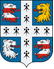 СОВЕТ ДЕПУТАТОВМУНИЦИПАЛЬНОГО ОБРАЗОВАНИЯ НИЗИНСКОЕ СЕЛЬСКОЕ ПОСЕЛЕНИЕМУНИЦИПАЛЬНОГО ОБРАЗОВАНИЯ ЛОМОНОСОВСКИЙ МУНИЦИПАЛЬНЫЙ РАЙОНЛЕНИНГРАДСКОЙ ОБЛАСТИ(четвертый созыв)РЕШЕНИЕот 02 марта 2020 г.                                                                                                  № 13О внесении изменений в устав  муниципального образования Низинское сельское поселение муниципального образования Ломоносовский муниципальный районЛенинградской области (2017г.)    В соответствии с изменениями в Федеральном законе от 06 октября 2003г.  № 131-ФЗ «Об общих принципах организации местного самоуправления в Российской Федерации», положениями ст. 13 устава МО Низинское сельское поселение муниципального образования Ломоносовский муниципальный район Ленинградской области (2017г.), результатами публичных слушаний 14 января 2020 г., совет депутатов МО Низинское сельское поселение     решил:    1.  Утвердить изменения в устав муниципального образования Низинское сельское поселение муниципального образования Ломоносовский муниципальный район Ленинградской области (2017г.), согласно приложению №1.     2. Поручить главе муниципального образования Низинское сельское поселение Н.А. Дергачевой в течение 15 дней со дня принятия настоящего Решения представить   принятые изменения в устав муниципального образования Низинское сельское поселение муниципального образования Ломоносовский муниципальный район Ленинградской области (2017г.)  для государственной регистрации в Управление Министерства юстиции Российской Федерации по Ленинградской области.   3.   Настоящее Решение после государственной регистрации опубликовать в официальном печатном издании, обнародовать на официальном сайте МО Низинское сельское поселение в информационно-телекоммуникационной сети Интернет.Глава муниципального образования Низинское сельское поселение                                                                    Н.А.ДергачеваПриложение №1УтвержденоРешением Совета депутатов МОНизинское сельское поселениеот 02 марта 2020 г. № 13Изменения в устав муниципального образования Низинское сельское поселение муниципального образования Ломоносовский муниципальный район Ленинградской области (2017г.)Статья 22.  «Депутат Совета депутатов Низинского сельского поселения»Пункт 3 статьи 22 изложить в следующей редакции:  «3. Депутату обеспечиваются условия для беспрепятственного осуществления своих полномочий в соответствии с федеральными законами и законами Ленинградской области.»Статья 24 «Глава Низинского сельского поселения» Пункт 5  изложить в следующей редакции: «5. Глава поселения осуществляет свои полномочия на постоянной основе.»